		Obec   Most pri Bratislave, Bratislavská 96/98, 900 46 Most pri Bratislave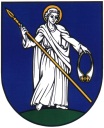 		Matričný úradŽ I A D O S Ť o vystavenie matričného dokladuŽIADATEĽ:Meno, priezvisko:.........................................................................................................................Adresa trvalého pobytu:...............................................................................................................Doklad totožnosti:..................................................Rodinný pomer žiadateľa:...........................................................................................................Telefonický kontakt:..................................................................Žiadam o vystavenie rodného / sobášneho / úmrtného listu osoby:Meno a priezvisko:......................................................................................................................Dátum narodenia/sobáša/úmrtia:.......................................................Miesto narodenia/sobáša/úmrtia...................................................................V Moste pri Bratislave, dňa ...................................                                                                                                ......................................................                                                                                                                      podpis Súhlasím so spracovaním uvedených osobných údajov v zmysle zákona č. 18/2018 Z. z. o ochrane osobných údajov a o zmene a doplnení niektorých zákonov v znení neskorších predpisov na účel spracovania tohto ohlásenia v rozsahu poskytnutých údajov.